Publicado en Madrid el 21/11/2018 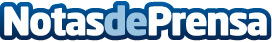 'Multiplicando los sentidos', la cata de Castro y González para construir propuestas gusto-olfativos en torno al jamón de bellota y tipos de vinosCuatro cortes de jamón de bellota y ocho tipologías de vinos han sido los pilares de la cata dirigida por Carlos Delgado, Premio Nacional de Gastronomía y crítico enogastronómico en el complejo de Las Caldas Villa TermalDatos de contacto:Alicia Huidobro629647315Nota de prensa publicada en: https://www.notasdeprensa.es/multiplicando-los-sentidos-la-cata-de-castro-y Categorias: Nacional Gastronomía Asturias Restauración Premios http://www.notasdeprensa.es